DELIBERAZIONE DEL PRESIDENTE FEDERALEN. 2 del 7 Novembre 2016IL PRESIDENTE FEDERALEPer questi motivi di urgenzaDELIBERADi procedere con l’affiliazione dell’ASD Twirling Chivasso;  Di sottoporre il presente provvedimento alla ratifica del CF nella sua prima seduta utile;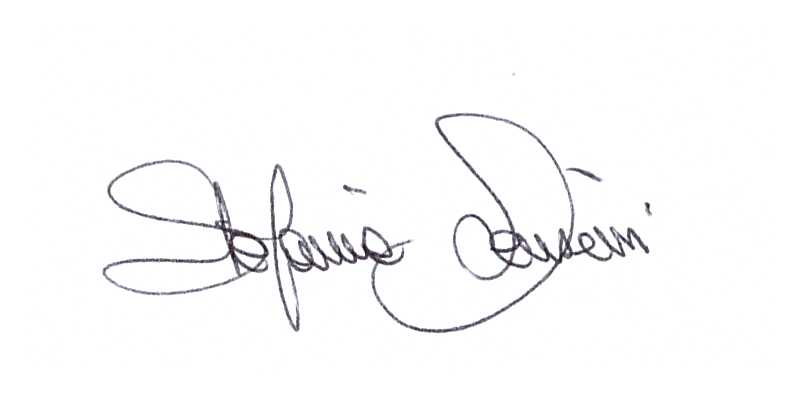 VISTOL’art. 16 comma 1 lett. c)  dello Statuto federale;VISTAla richiesta di affiliazione presentata dalla ASD Twirling Chivasso ed il relativo parere favorevole espresso dall’organo territoriale di competenza;RAVVISATAL’urgenza di provvedere all’affiliazione della stessa al  fine  di  consentirne  la partecipazione all’attività sportiva in calendario;CONSIDERATOChe la data del prossimo Consiglio federale non è ancora stata definita;Il Presidente FederaleStefania Lenzini